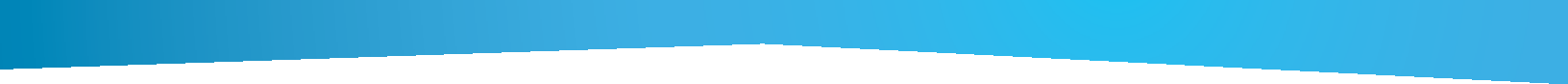 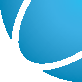 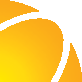 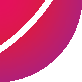 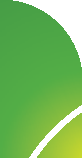 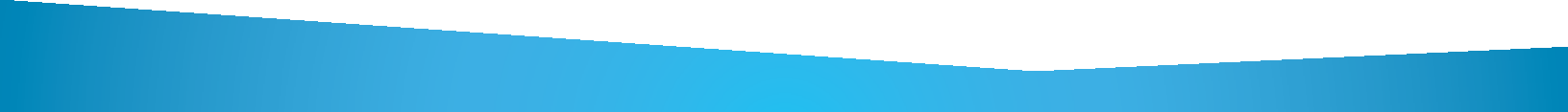 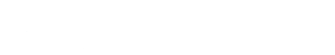 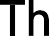 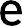 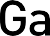 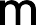 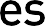 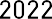 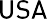 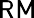 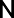 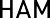 BOOKS RELATED TO GREECEELEMENTARYFictionMythology The Gods, Heroes, and Monsters of Ancient Greece (Ologies) by Lady Hestia EvansKeeKee’s Big Adventures in Athens, Greece by Shannon JonesHour of the Olympics Magic Tree House Book by Mary Pope OsborneThe Orphan: A Cinderella Story from Greece by Anthony MannaNon-FictionGreece (We’re From...) by Vic ParkerAncient Greece and the Olympics: A Nonfiction Companion to Magic Tree House (Magic Tree House Fact Tracker)by Mary Pope OsborneThe Squeaky Wheel Gets To Greece — A Kid’s Guide to Athens, Greece by Penelope DyanSECONDARYFictionBlack Ships Before Troy: The Story of the Iliad by Rosemary SutcliffPercy Jackson and the Lightning Thief by Rick RiordanThe Adventures of Odysseus by Hugh Lupton, Daniel Morden, and Christina BalitThe Life of Alexander the Great by Nicholas SaundersNon-FictionLife as a Gladiator: An Interactive History Adventure (You Choose: Warriors) by Michael BurganTools of the Ancient Greeks: A Kid’s Guide to the History & Science of Life in Ancient Greece (Build It Yourself)by Kris BordessaThis is Greece (This Is...Travel) by Miroslav SasekWhere Is the Parthenon? by Roberta Edwards